SECRETARIA MUNICIAPAL DE EDUCAÇÃO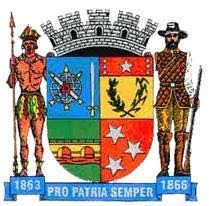 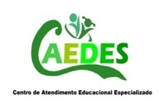 SEMED/CAEDES     PONTE NOVA/MGEDUCAÇÃO INFANTIL                         TÍTULO DO VÍDEO: 2 Brincadeiras para estimular a memória e o raciocínio (somente realizar as duas primeiras brincadeiras)https://youtu.be/ZRQ8Ns1bTbMOBJETIVO: Trabalhar a memória e o raciocínio.DESENVOLVIMENTO DA ATIVIDADE:1) Dança da Laranja:a) A brincadeira é feita em duplas: chame a sua família e forme as duplas para brincar com você.b) Material usado: laranjasc) Em dupla, ficar um de frente para o outro e colocar a laranja na testa e dançar ao som de uma música de sua preferência (vocês irão segurar a laranja só com a testa).d) Usar estratégias para não deixar a laranja cair.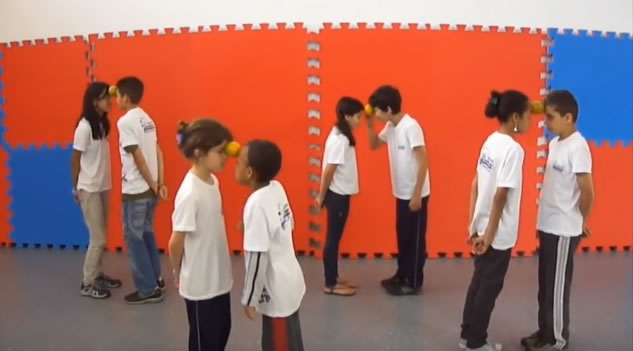 2) O que mudou?a) Utilizar um cômodo da casa que possui bastante objetos.b)  Deixar a criança por um tempo observando todo o ambiente e os objetos expostos.c) Retirar a criança do ambiente.d) Trocar os objetos do ambiente observado pela criança, de lugar.e) Trazer a criança novamente ao ambiente e ela terá que descobrir o que mudou, o que foi trocado de lugar.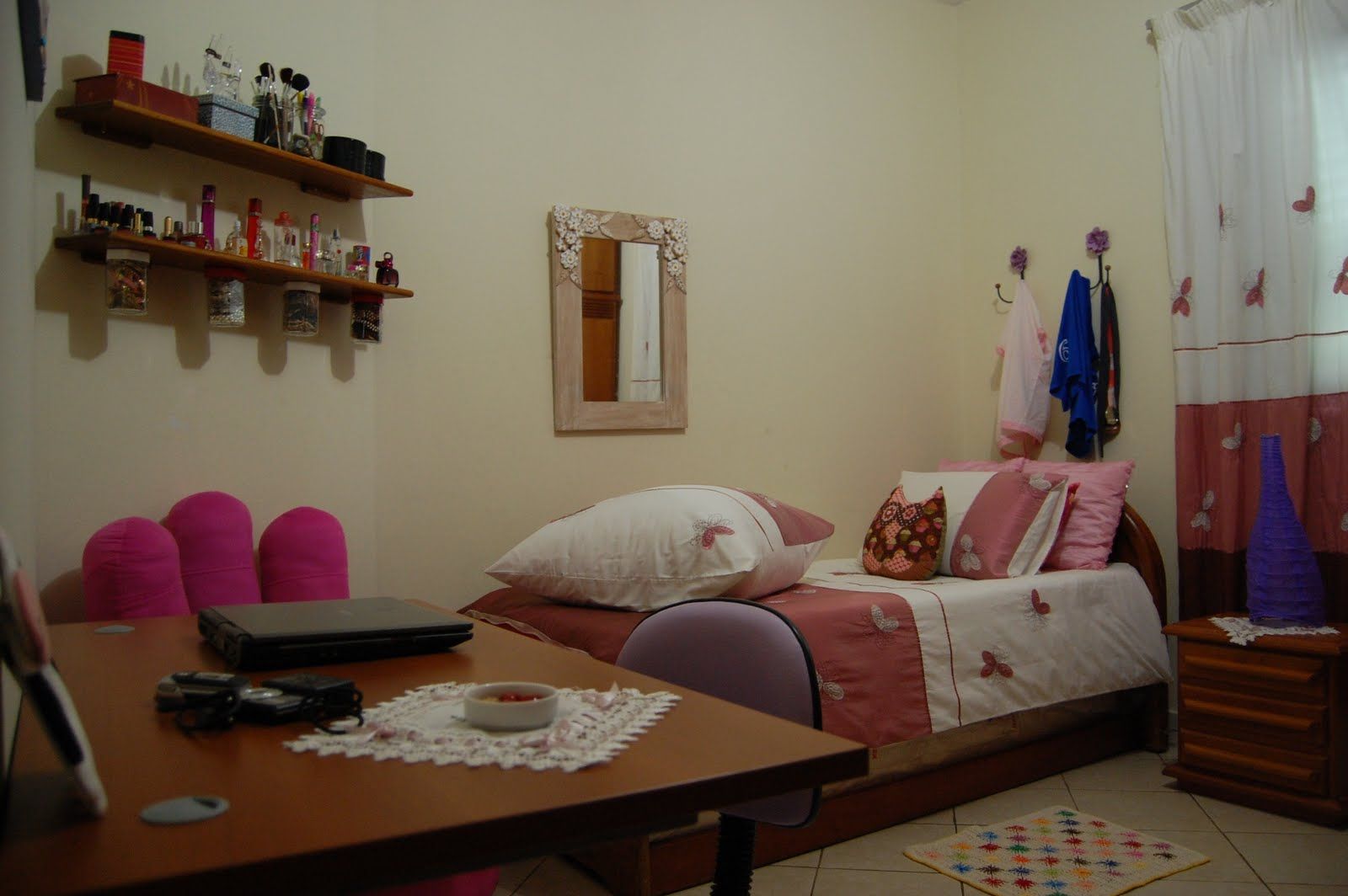 3) Jogo da Velhahttps://www.youtube.com/watch?v=kSmR_vjSWoA Obs.: O desenvolvimento desta atividade se encontro no link acima.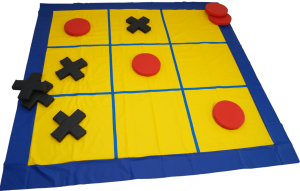 